Новогрудок- Берёзовка  - Лида13.03.2021г., 03.04.2021г.поезд – автобус - поездПрограмма тура:Рекомендуемое отправление из Витебска поездом в  00:10.Прибытие в Минск в 05:55 Выезд из Минска (8.00, ст. метро «Академия наук»).Переезд в Новогрудок (150 км) – город-жемчужину в белорусском историко-культурном наследии, первую столицу ВКЛ, место коронации первого и единственного короля этого самого ВКЛ Миндовга, родину Адама Мицкевича, один из древнейших городов Беларуси. Пешеходная экскурсия: старинный замок и замковая гора, откуда открывается потрясающий вид на город и окрестности; Фарный костёл — где в 15 в. венчались Ягайло и София Гольшанская; курган А.Мицкевича, землю для которого привезли из всех стран, в которых проживал знаменитый поэт; а еще костел Святого Архангела Михаила (18 в), старинная Борисоглебская церковь (16 в), Собор Святого Николая (18 в) и многое другое.Переезд в Березовку (25 км). Экскурсия на стекольный завод «Неман», где вам предстоит лицезреть настоящее искусство в промышленном масштабе. На ваших глазах из раскалённого сплава мастера будут создавать стеклянные фигуры различных форм и цвета, которым позавидуют стеклодувы Венеции. Секретами производства поделится эксперт-экскурсовод. Он же проведет вас и по своеобразной стекольной галерее – местному музею, среди экспонатов которого увидите и фирменное молочно-дымчатое стекло с «неманской нитью», и благородный хрусталь, и множество изделий, отмеченных премиями и дипломами престижных международных выставок.Переезд в Лиду (25 км). Пешеходная экскурсия по городу, главной достопримечательностью которого безусловно является монументальный замок, построенным в 14в по приказу князя Гедимина для защиты земель ВКЛ от крестоносцев. Сегодня это выдающийся памятник оборонительного искусства средневековья на белорусских землях.Свободное время. Для желающих за доплату* на выбор экскурсия по замку либо экскурсия-дегустация на самобытную усадьбу «Вольный мельник». В уютных стенах скрупулёзно восстановленной старинной мельницы вас встретят порцией “злыднёўкі”, проведут по декорированным залам, увлекательно но кратко напомнят о страницах истории ВКЛ и традициях наших предков, поведают о технологиях пивоварения в средние века и в настоящее время, а самое главное – угостят разными сортами пива в сочетании с мини-закусками.Здесь  желающие смогут организованно пообедать (доплата*).Отъезд  из г.Лида  поездом в 19:38                                                          Прибытие в Витебск в 06:03 .СТОИМОСТЬ: 70 руб. - взрослый
                                                  55 руб. - ребенок 6-17 летВ стоимость входит:путевая информация  по маршруту Минск - Новогрудок – Лида;транспортное обслуживание на маршруте.Обзорные  по Новогрудку, Лиде, заводу «Неман»Памятные подаркиВ стоимость не входит:ж/билеты (плацкарт): Витебск-Минск;  Лида-Витебск;(~ 28.00 руб.  чел-ка)входные билеты + экскурсия в Лидском замке – 10.00 руб.экскурсия на усадьбу «Вольный мельник»,включая дегустацию пива (3х0,2л)-15.00 руб.обед  на усадьбе – 15.00 руб.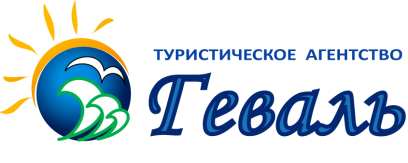    г.Витебск, пр-т Черняховского 5-37;тел/факс:(0212)622000, тел:(0212) 633000;                   МТС (29) 5106921? (029) 214 00 00                     www.geval.by : e-mail: geval_tur@mail.ru